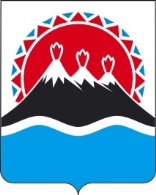 УСТЬ-БОЛЬШЕРЕЦКАЯ 
ТЕРРИТОРИАЛЬНАЯ ИЗБИРАТЕЛЬНАЯ КОМИССИЯ
ПОСТАНОВЛЕНИЕс.Усть-Большерецк

О регистрации кандидата на должность главы
Озерновского городского поселения 
Григорьевой Светланы Егоровны
	Проверив соблюдение требований Закона Камчатского края «О выборах глав муниципальных образований в Камчатском крае» при выдвижении кандидата на должность главы Озерновского городского поселения Григорьевой Светланы Егоровны и представлении в избирательную комиссию документов для регистрации, Усть-Большерецкая территориальная избирательная комиссия установила следующее:Кандидатом	на должность главы Озерновского городского поселения Григорьевой Светланой Егоровной в полном объеме представлены все необходимые для регистрации документы:1. Подписные листы.2. Протокол об итогах сбора подписей в 2-х экземплярах. В результате проверки представленных документов, из 14 (четырнадцати) подписей избирателей, содержащихся в подписных листах кандидата, выявлена 1 (одна) недействительная подпись избирателя. Таким образом, кандидат на должность главы Озерновского городского поселения набрал 13 (тринадцать) действительных подписей избирателей, что является достаточным для регистрации, так как для регистрации кандидата необходимо представить не менее 10 (десяти) подписей избирателей.С учетом вышеизложенного и в соответствии со статьями 23, 29, 37 Закона Камчатского края "О выборах глав муниципальных образований Камчатского края", Усть-Большерецкая территориальная избирательная комиссияп о с т а н о в л я е т:
Зарегистрировать кандидатом на должность главы Озерновского городского поселения Григорьеву Светлану Егоровну, 21.11.1966 года рождения, проживающую в п. Озерновский Усть-Большерецкого района Камчатского края, образование высшее, советника по правовым вопросам Администрации Озерновского городского поселения Усть-Большерецкого муниципального района, муниципального служащего, выдвинутую в порядке самовыдвижения.Решение принято 05 августа 2022 года в 13 часов 20 минут.
2. Выдать кандидату на должность главы Озерновского городского поселения Григорьевой Светлане Егоровне удостоверение установленного образца.3. Опубликовать сведения о зарегистрированном кандидате в газете «Ударник».


ПредседательУсть-Большерецкой территориальнойизбирательной комиссии	Л.Н. УтёнышеваСекретарьУсть-Большерецкой территориальнойизбирательной комиссии	Н.Н. Бокова«05»августа2022№51/180